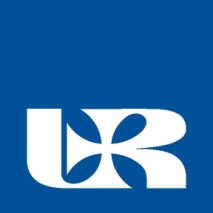 UNIWERSYTET RZESZOWSKI
WYDZIAŁ EKONOMIIRok studiów IIGrupa ćwiczeniowa IIRok akademicki 2014/2015PROJEKTz przedmiotuJęzyk niemieckiHubert CielmaRzeszów 2014/2015
Ich begrüße Sie recht herzlich zu meiner Präsentation. Ich werde über die deutsche Fluggesellschaft „Lufthansa“ sprechen.Lufthansa ist die größte Fluggesellschaft in Deutschland und eine der weltweit größten Fluggesellschaften. Sie hat ihren Hauptsitz in Köln. Zuerst möchte ich Ihnen etwas über die Geschichte der Lufthansa erzählen.Lufthansa wurde 06.01.1926 in Berlin gegründet. Damals hieß sie Deutsche LUFT HANSA. Nach dem Zweiten Weltkrieg wurde sie im Jahre 1945 aufgelöst.  1953 wurde sie neugegründet als Aktiengesellschaft „Lufthansa” in Köln. Die „neue“ Deutsche Lufthansa AG war bis 1962 zu fast 100 Prozent in staatlichem Besitz. Seit 1997 ist die Deutsche Lufthansa AG vollständig privatisiert. Bis 1991 wurde Lufthansa nicht erlaubt, nach West-Berlin zu fliegen.Heute ist die Lufthansa eine der modernsten Fluggesellschaften weltweit. Sie hat über 454 Flugzeuge, die Passagiere und Fracht befördern. Die Modernisierung ihrer Flotte ist für die Firma das A und O,  wobei das durchschnittliche Alter der Flugzeuge weniger als 10 Jahre beträgt. Zu den Hauptdrehkreuzen gehören Frankfurt am Main und München. Jedes Jahr fliegen mehr als 50 Millionen Passagiere von Frankfurt am Main mit Lufthansa in die ganze Welt . Frankfurt ist auch  der Heimatflughafen für Lufthansa. Mit den Lufthansa- Flugzeugen kann man   274 Orte erreichen;  man kann  fliegen nachTokio, Buenos Aires, Kapstadt, San Francisco und in viele andere Städte. Sie können fragen,  ob Lufthansa ein großes Unternehmen ist. Hier gibt es die Antwort. Lufthansa beschäftigt ca. 5300 Piloten und Pilotinnen, dazu mehr als 16 tausend Flugbegleiter und Flugbegleiterinnen. In der ganzen Welt beschäftigt Lufthansa über 117 tausend Mitarbeiter in Büros und Flughäfen. Hinzu kommt noch  der Umsatz, der 2013 ca. 30Miliarden € betrug.Die Lufthansa hat auch ihre eigene Schule in Bremen, wo jedes Jahr ca. 450 Studenten und Studentinnen sich zum Piloten/zur Pilotin oder  zum Flugbegleiter/ zur Flugbegleiterin ausbilden lassen. Zum Schluss habe ich für Sie eine Neuigkeit parat:  Es ist eine Tradition, dass  die Lufthansa ihre Flugzeuge mit Namen von Städten oder Ländern benennt. So, das ist alles. Vielen Dank für Ihre Aufmerksamkeit. 